Муниципальное бюджетное дошкольное образовательное учреждение детский сад  общеразвивающего вида с приоритетным направлением художественно-эстетического развития воспитанников                                                                                                                                        «Золотое зернышко» село Нежинка Оренбургского района, Оренбургской областиОбразовательная деятельностьТема: «На границе»Подготовительная группа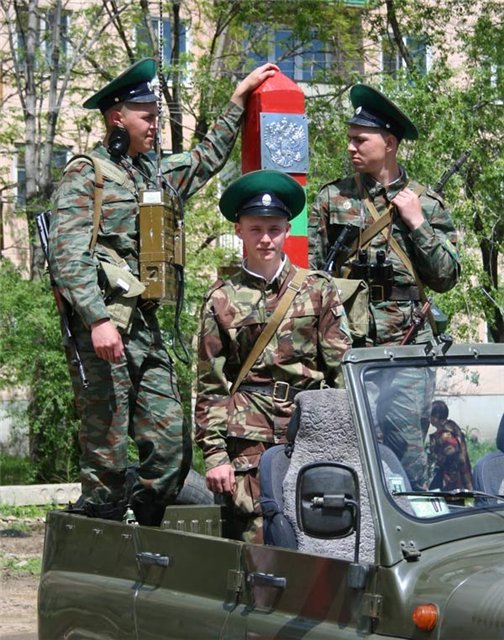                              Воспитатель: Балпеисова А.А.                      2015 годКонспект  образовательной деятельности                                                Тема: «На границе»                                                                                  Образовательная  область:  познавательное развитие                                                                    Интеграция образовательных областей: познавательное развитие,  речевое развитие, художественно –  эстетическое развитие, физическое развитие.             Цель: продолжить знакомить с военными профессиями, особенностями военной службы в различных родах войск и их взаимодействием  по охране рубежей Родины.                                                                                                     Задачи:                                                                                                                Образовательные:                                                                                                                                               - знакомить с особенностями профессии пограничника;                                                           - взаимодействие в различных ситуациях людей данных военных  профессий.                                                                                                               Развивающие:                                                                                                                   - развивать  желание больше узнать о защитниках Отечества;                                                          - развивать воображение,  умение сохранять и дополнять сюжет игры;                            - развивать эмоциональную диалогическую речь, побуждать к произнесению реплик в игровой ситуации;                                                                                                                         - обогащать  и активизировать  словарь. Воспитательные:                                                                                                        - вызывать эмоционально – положительное отношение к военным, желание подражать им в смелости, ответственности,                                                                                               - способствовать появлению самостоятельности, умения играть по общему плану, согласовывать свои действия.                                                                                                                     Приемы руководства деятельностью детей в ОД:                                                                      1. Приемы постановки целей и мотивации деятельности детей: телефонный звонок, комментирование.                                                                                        2.Приемы аквизиции  деятельности детей в процессе ОД: беседа,  создание  развивающей среды, создание проблемной ситуации.                                               3. Приемы организации практической деятельности: комментирование, рассматривание слайдов, беседа,  продуктивная  деятельность.                                          4. Приемы поддержания интереса у детей:  ситуация выбора, предложение  продолжению деятельности в данном направлении во взаимодействии с воспитателем.                                                                                                                   5.Приемы оценки и самооценки: поощрение, взаимопомощь детей.       Создание среды  для организации и проведения ОД:   создание пограничной заставы,  сюжетные картины по ОД, карта.                                           Оборудование: 2 арки, кубики 12штук, 12 флажков, 3 корзинки с мячами, 12 беретов зеленого цвета,12 автоматов.                                                                                                              Словарная работа: застава, пограничник, задание, военная техника, профессии солдатов.                                                                                                                            Материалы и оборудование: флаг России,  панно «На границе», декорации деревьев и кустарников, пограничные столбы. Аудио записи: гимн России,  песня «На границе», песни военных лет, рюкзак.                                                      Ожидаемый интерес:                                                                                              - проявление эмоционального отношения со взрослыми;                                    - воспитание любознательности и интереса  к пограничной службе;                                                                                                                                   - развитие интереса к выполнению заданий;                                                          - умение детей делать выводы и   умозаключения;                                                                          - расширение и активизация словарного запаса.                                            Ход   образовательной деятельности                              1.Вводная часть:  создание проблемной ситуации; создание мотивационной деятельности детей; анализ и выводы.                                     Содержание:                                                                                                                                                                                - Дети, сегодня я Вас приглашаю на занятие.                                                                           - Присаживайтесь.  Беседа на тему  «Наш дом – Родина».  У каждого человека должен быть свой дом – теплый,  уютный, где живут его родные и близкие.  Можем мы ли называть  Россию  своим родным и общим домом? Почему? Наша страна богата полезными ископаемыми, лесами реками. Всему миру известны художники, писатели,  ученые, спасатели и спортсмены. Хотят жить в мире. К сожалению, нашу страну неоднократно нападали враги, и весь народ защищал свою Родину.  Давайте вспомним Великой Отечественной войне.  Почему эта война называется Отечественной?                                                                                                             - На защиту Родины встало все отечество. Какие рода войск защищали страну?                                                                                                                          - Танкисты, моряки, подводники, летчики.                                                           - Кто первым встретил врага?                                                                                                             - Пограничники.                                                                                                        - Правильно,  мальчики я приглашаю вас  стать пограничниками, но сначала отгадайте загадку.                                                                                                Он военными любим,                                                                                                                  По форме им необходим,                                                                                                                На границе он знаком,                                                                                                             Он темно-зеленый!                                                                                                 Ты отважен - спору нет,                                                                                                                Коли так - бери... (берет).                                                                                        Теперь вы настоящие пограничники (дети надевают береты).                                                                 (Воспитатель берет на себя  роль командира пограничной заставы).                             - Командир: Здравствуйте, товарищи солдаты.                                                                 - Солдаты: (хором) Здравствуйте!                                                                            - Командир: Вы прибыли на пограничную заставу  для охраны государственной границы России. К принятию военной присяги приготовиться! На знамя России  равняйсь! (Звучит гимн).                     Присяга пограничников                                                                                                   Морские границы, леса и поля,                                                                                               Клянёмся и ночью, и днем охранять,                                                                                             Чтоб мирные люди трудиться могли,                                                                                      Чтоб дети смеялись, учились, росли!                                                          Клянёмся служить на границе отлично.                                                                                                                   И с гордостью  звание носить -  пограничник!                                         Командир: Товарищи солдаты! Получите боевое оружие и займите свои посты.                                                                                                                                 Медсестра: Товарищ командир (читает).                                                                                                 Командир: Солдат Максименко!                                                                                              Солдат: Я.                                                                                                                              Командир: Выйти из строя. На медосмотр шагом марш.                                                                             Солдат: Есть. (Солдат отправляется в медсанчасть).                             Пограничник Максименко: Пограничник Максименко на медосмотр прибыл.                                                                                                                      Медсестра: Назовите полностью фамилию,  имя и  отчество.   Пограничник: Максименко  Степан Владимирович.                                           Медсестра: Что у вас болит, измерьте температуру (пишет в карточке).   Командир докладываю, все пограничники здоровы и готовы нести службу.                                                                                                                                   Командир: На первый второй третий  рассчитайся. Перестроение начинай. (Дети перестраиваются в разных направлениях). Смирно. Чтобы пограничники служили, они должны  много знать сейчас   мы ваши знания   проверим.     Назовите великих богатырей?    Военная техника?    Какие солдаты защищали Родину?                                                                                                                   - Илья Муромец, Александр Невский, Александр Суворов, Михаил Кутузов.                                                                                                                                                           - Военная техника?                                                                                                    - Танки, самолеты, боевая установка.                                                                    - Какие солдаты защищали Родину?                                                                                                           - Летчики, пограничники, моряки, ракетчики.                                                                      Командир: проверку по знаниям вы прошли успешно. Проверим вас на сообразительность и быстроту.      Посмотрите на 3 предмета:                                                - шарик,                                                                                                                                           - капсула (контейнер от киндера),                                                                                                           - конверт с сургучовой печатью.                                                                                 В этих предметах секретная информация, но сначала, надо подумать и отгадать, какой команде будет принадлежать предмет.                                             - Летчики летают и шарик летает, значит летчикам.                                               - Моряки плавают и капсула плавает, значит морякам.                                           - Пограничникам приходит важная информация по почте письмом, значит им конверт (перед мальчиками лежат конверты, привязаны к письмам, кто быстрее  намотает на карандаш веревочку и достанет письмо).                                                                                             Командир: Молодцы.                                                                                           Командир: Сейчас мы с вам займемся физической подготовкой. Смирно. На первый второй третий  рассчитайся. Перестроение начинай. (Дети перестраиваются в разных направлениях).                                                            Мы играем,                                                                                                                                                 Мы играем,                                                                                                                               Мы - пехота,                                                                                                                     Моряки.                                                                                                                        Мы ракеты запускаем,                                                                                                            Любим звонкие кленки.                                                                                          Мы мечтаем,                                                                                                                                                     Мы мечтаем,                                                                                                                                       Что, когда мы подрастем,                                                                                          Пехотинцами мы станем,                                                                                                                  И во флот служить пойдем.                                                                                           На границу и в саперы,                                                                                                                     В летчики,                                                                                                                                 В подводный флот.                                                                                        Подрастем мы,                                                                                                                   Очень скоро,                                                                                                                                                А  пока игра идет.                                                                                                                        Смирно. ( присаживайтесь солдаты и посмотрите как дома  их ждут преданные девушки и любимые родные  пограничников).                                                                                        Девочка читает отрывок стихотворения М. Исаковского «Этот маленький белый листок»                                                                                                                              В этот маленький белый листок                                                                                        Посылаю тебе на границу,                                                                                                    Чтобы этими строчками мог                                                                                                                      Часто думать обо мне.                                                                                                                                        Ветер песню мою унесет,                                                                                                 Чтобы тебе помогало в бою.                                                                         Помни, девушка верит и ждет,                                                                                                           И любовь и победу твою!                                                                         Командир: Отряд стройся. Смирно.  На первый второй рассчитайся. Первый номер шаг вперед. Перед вами полоса препятствий  нужно её пройти. Солдаты  у нас на пути следующее препятствие надо перейти через:                                                                                                                                    - минное поле по кочкам;                                                                                                              - пролезть в тоннель;                                                                                                     - попасть точно в цель. Взять  флажок в руки и вернуться на место.    Отряд смирно, присаживайтесь солдаты. Командир отряда Максименко шаг вперед. Получите  личное задание. (Передают конверт с картой). Задание выполнять.                                                                                    Солдат Максименко: Есть. (выполняет задание и ищет  рюкзак,  несет рюкзак  командиру). Командир: Достает из рюкзака подушку с георгиевскими лентами.                                                                                                                       Морякам, артиллеристам                                                                                   Пограничникам, связистам -                                                                                             Всем, кто мир наш бережёт,                                                                                                             И границы стережёт,                                                                                                                     За великие дела                                                                                                                               Слава, слава и хвала!                                                                                              -  Всем объявляю благодарность, а нам пора возвращаться в свою военную часть отдыхать.                                                                                                   Дети под военный марш выходят из зала.План ОДВремяВводная часть:                                                                                                   - создание проблемной ситуации;                                                                       - создание мотивационной деятельности детей;                             - анализ и выводы.3 минуты Основная часть:                                                                                                                   - принятие присяги;                                                                                  - медицинский осмотр;                                                                        - физминутка- построение;                                                                                      - театрализация стихотворения;                                                                        - полоса препятствий;                                                                     - работа с картой.20 минутЗаключительная часть:                                                                                - оценка деятельности детей и самооценка;                                                                    - подведение итогов НОД.2 минуты